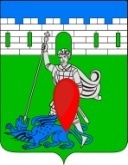 администрация пригородного сельского поселения крымского района ПОСТАНОВЛЕНИЕот  03.12.2016                                                                                                                        № 306 хутор НовоукраинскийОб утверждении Порядка формирования и ведения реестра источников доходов бюджета Пригородного сельского поселения Крымского районаВ соответствии со статьей 55 Федерального Закона от 06 октября 2003 года №131-ФЗ «Об общих принципах организации местного самоуправления в Российской Федерации», статьей 47.1 Бюджетного кодекса Российской Федерации, и Общими требованиями к составу информации, порядку формирования и ведения реестров источников доходов местных бюджетов, утвержденными постановлением Правительства Российской Федерации от 31августа 2016года №868 «О порядке формирования и ведения перечня источников доходов Российской Федерации» в целях определения правил формирования и ведения перечня источников  доходов бюджета Пригородного сельского поселения Крымского района, п о с т а н о в л я ю:1. Утвердить Порядок формирования и ведения реестра источников доходов бюджета Пригородного сельского поселения Крымского района (приложение №1).2. Утвердить форму реестра источников доходов бюджета Пригородного сельского поселения Крымского района (приложение №2)3.  Обнародовать настоящее постановление и разместить его на официальном сайте администрации Пригородного сельского поселения Крымского района в информационно-телекоммуникационной сети «Интернет».4. Контроль за исполнением настоящего постановления возложить на  главного специалиста  администрации Пригородного сельского поселения  О.А.Слепченко.5.  Постановление вступает в силу со дня его  подписания.Глава Пригородного сельского поселения  Крымского района                                                            В.В.Лазарев                                                 Порядок формирования и ведения реестра  источников доходов бюджета Пригородного сельского поселения Крымского района1. Настоящий порядок формирования и ведения реестра источников доходов бюджета Пригородного сельского поселения Крымского района (далее - Порядок), разработан в соответствии со статьей 47.1 Бюджетного кодекса Российской Федерации и Общими требованиями к составу информации, порядку формирования и ведения реестра источников доходов Российской Федерации, реестра источников доходов федерального бюджета, реестров источников доходов бюджетов субъектов Российской Федерации, реестров источников доходов местных бюджетов и реестров источников доходов бюджетов государственных внебюджетных фондов (далее - Общие требования), утвержденными постановлениями Правительства Российской Федерации от 31 августа 2016 года №868 «О порядке формирования и ведения перечня источников доходов Российской Федерации», и определяет правила формирования и ведения реестра источников доходов бюджета Пригородного сельского поселения Крымского района.2. Для целей настоящего Порядка применяются следующие понятия:- перечень источников доходов бюджета Пригородного сельского поселения Крымского района - свод (перечень) федеральных налогов и сборов, региональных и местных налогов, страховых взносов на обязательное социальное страхование, иных обязательных платежей, других поступлений, являющихся источниками формирования доходов бюджета Пригородного сельского поселения Крымского района, с указанием правовых оснований их возникновения, порядка расчета (размеры, ставки, льготы) и иных характеристик источников доходов бюджета Пригородного сельского поселения Крымского района,  определяемых настоящим Порядком;- реестр источников доходов бюджета - свод информации о доходах бюджета по источникам доходов бюджета Пригородного сельского поселения Крымского района, формируемой в процессе составления, утверждения и исполнения бюджета, на основании перечня источников доходов бюджета Пригородного сельского поселения Крымского района.3. Формирование и ведение реестра источников доходов бюджета Пригородного сельского поселения Крымского района осуществляется  бухгалтерией  администрации Пригородного сельского поселения Крымского района (далее -  ведущим специалистом администрации) в соответствии с требованиями настоящего Порядка.4.  Ведущий специалист администрации  осуществляет проверку фрагментов реестра источников доходов, на предмет отсутствия искажений и неточностей в обязательных реквизитах нормативных правовых актов Российской Федерации, муниципальных правовых актов администрации Пригородного сельского поселения Крымского района договоров и соглашений (отдельных статей, пунктов, подпунктов, абзацев нормативных правовых актов, договоров и соглашений), содержащихся в представленном фрагменте реестра источников доходов, а также на предмет соответствия нормам действующего законодательства муниципальных правовых актов.5. Формирование и ведение реестра источников доходов бюджета Пригородного сельского поселения Крымского района осуществляется в бумажном и электронном форматах.6. Формирование и ведение реестра источников доходов бюджета Пригородного сельского поселения Крымского района осуществляется путём внесения в электронный документ сведений об источниках доходов бюджета Пригородного сельского поселения Крымского района, обновления и (или) исключения этих сведений.7. Формирование и ведение реестра источников доходов бюджета Пригородного сельского поселения Крымского района осуществляется по форме согласно приложению к настоящему Порядку.8. Данные реестра используются при составлении проекта бюджета Пригородного сельского поселения Крымского района на очередной финансовый год.9. Реестр источников доходов бюджета поселения размещается на официальном сайте администрации Пригородного сельского  поселения Крымского района, в информационно- телекоммуникационной сети «Интернет» в формате открытых данных.Главный специалист администрацииПригородного сельского поселения                                       О.А.СлепченкоПРИЛОЖЕНИЕ №2 к постановлению администрации Пригородного  сельского поселенияКрымского районаот 03.12.2016 № 306Форма реестра источников доходов Пригородного сельского поселения Крымского района Глава сельского поселения __________________ ___________________(подпись) (ФИО) "__" _____________ 20_ г.Приложение №1к постановлению администрации Пригородного сельского поселения Крымского района от 03.12.2016 № 306Наимено-вание группы источников доходов бюджетовКод классификации доходов бюджетовКод классификации доходов бюджетовКод классификации доходов бюджетовКод классификации доходов бюджетовКод классификации доходов бюджетовКод классификации доходов бюджетовКод классификации доходов бюджетовКод классификации доходов бюджетовНаимено-вание кода класси-фикации доходов бюджетаНаимено-вание главного админис-тратораПоказа-тели прог-ноза доходов в теку-щем финан-совом году в соответ-ствии с реше-нием о бюджетеПоказатели кассовых поступ-лений в текущем финан-совом году (по состо-янию  на _____г.)Оценка испол-нения теку-щего финан-сового годаПоказатели прогноза доходов бюджета на очередной финансовый годНаимено-вание группы источников доходов бюджетовКод главного админи-стратора доходов местного бюджетаКод вида доходов бюджетовКод вида доходов бюджетовКод вида доходов бюджетовКод вида доходов бюджетовКод вида доходов бюджетовКод подвида доходов бюджетовКод подвида доходов бюджетовНаимено-вание кода класси-фикации доходов бюджетаНаимено-вание главного админис-тратораПоказа-тели прог-ноза доходов в теку-щем финан-совом году в соответ-ствии с реше-нием о бюджетеПоказатели кассовых поступ-лений в текущем финан-совом году (по состо-янию  на _____г.)Оценка испол-нения теку-щего финан-сового годаПоказатели прогноза доходов бюджета на очередной финансовый годНаимено-вание группы источников доходов бюджетовКод главного админи-стратора доходов местного бюджетаГруппа доходовПодгруппа доходовСтатья доходовПодстатья доходовЭлемент доходовГруппа подвида доходов бюджетаАнали-тическая группа подвида доходов бюджетаНаимено-вание кода класси-фикации доходов бюджетаНаимено-вание главного админис-тратораПоказа-тели прог-ноза доходов в теку-щем финан-совом году в соответ-ствии с реше-нием о бюджетеПоказатели кассовых поступ-лений в текущем финан-совом году (по состо-янию  на _____г.)Оценка испол-нения теку-щего финан-сового годаПоказатели прогноза доходов бюджета на очередной финансовый год